GRADSKA KNJIŽNICA
» Ivan Goran Kovačić »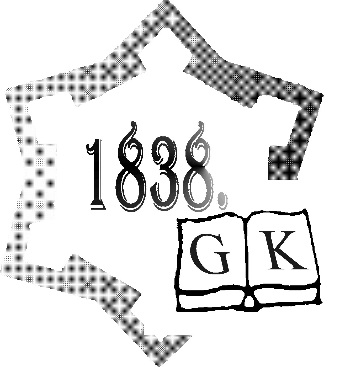 Ljudevita Šestića 147000 KARLOVACtel. 047/412-377fax. 047/412-371e-mail: info@gkka.hr
http://www.gkka.hrMATIČNI BROJ: 3123359 OIB: 41231362351Karlovac, 2. 10. 2020.Ur. broj: 286/20POZIV NA DOSTAVU PONUDAu postupku jednostavne nabave: „Sanacija krova, terasa i ostalih dijelova zgrade“ ev.br. 17/20CPV: 45400000-1  Naručitelj Gradska knjižnica „Ivan Goran Kovačić“ Karlovac pokrenula je postupak jednostavne nabave: Sanacija krova, terasa i ostalih dijelova zgrade za koju sukladno članku 12. Zakona o javnoj nabavi (NN br. 120/16)  nije obvezan provesti jedan od postupaka propisan Zakonom o javnoj nabavi, s obzirom na to da je procijenjena vrijednost predmeta nabave  manja od 500.000,00 bez PDV-a.Javnom objavom na službenim internetskim stranicama Gradske knjižnice „Ivan Goran Kovačić“ upućujemo gospodarskim subjektima poziv za dostavu ponuda sukladno sljedećim uvjetima i zahtjevima koji predstavljaju osnovne elemente za izradu ponude, time da upućujemo gospodarske subjekte na praćenje predmetne internetske stranice u slučaju eventualnih izmjena ili dopuna objavljenog sadržaja.PREDMET NABAVEOpis predmeta nabave: Sanacija krova, terasa i ostalih dijelova zgrade Gradske knjižnice „Ivan Goran Kovačić“ na adresi Ljudevita Šestića 1, 47000 Karlovac.Detaljan opis radova sadržan je u Općim uvjetima i Troškovniku.     Procijenjena vrijednost (bez PDV-a): 315.000,00 kn1.3.       Količina predmeta nabave: količina predmeta nabave je određena TroškovnikomUVJETI NABAVE: Način izvršenja: ugovorRok početka i završetka izvođenja radova: početak: po potpisu ugovora,  završetak: do 20. prosinca 2020. godine     Mjesto izvođenja radova: Karlovac Rok valjanosti ponude: 60 dana od dana otvaranja ponude;2.5.   Odredbe o cijeni ponude: u cijenu ponude bez PDV-a uračunavaju se svi troškovi i popusti ponuditelja; cijena ponude mora biti iskazana na način da se iskazuje cijena ponude bez PDV-a, posebno se iskazuje iznos PDV-a i ukupna cijena ponude s PDV- om. Cijena Ponude iskazuje se u kunama. 2.6.   Rok način i uvjeti plaćanja: u roku od 30 dana od uredno ispostavljenog računa po izvršenim    obvezama po ugovoru. Ugovaratelj izdaje i dostavlja elektronički račun (e-račun), isti mora biti izdan sukladno europskoj normi EN 16931-1:2017 i njezinim ispravcima, izmjenama i dopunama, sukladno Direktivi 2014/55/EU. Naručitelj je e-račun dužan prihvatiti, obraditi i izvršiti plaćanje sukladno Zakonu o elektronikom izdavanju računa u javnoj nabavi (NN 94/2018).2.7.     Kriterij za odabir ponude:  najniža cijena 2.8.     Jamstvo za otklanjanje nedostataka u jamstvenom rokuPonuditelj s kojim je sklopljen Ugovor o građenju, dužan je najkasnije u roku 10 dana od potpisivanja primopredajnog zapisnika o izvršenim radovima, dostaviti Naručitelju zadužnicu  potvrđenu od strane javnog bilježnika  za otklanjanje nedostataka u jamstvenom roku na iznos od 10% ukupne vrijednosti izvedenih radova bez PDV-a. Jamstveni rok za uklanjanje nedostataka izvedenih radova je minimalno 24 mjeseca od dana potpisa primopredajnog zapisnika. Ponuditelj se obvezuje na svoj teret unutar jamstvenog roka otkloniti sve nedostatke nastale njegovom krivnjom koji su posljedica nesolidno izvedenih radova. Ponuditelj je dužan započeti radove na otklanjanju nedostataka odmah po prijemu pisane obavijesti Naručitelja i završiti ih u tehnički primjerenom dogovorenom roku.Ukoliko Ponuditelj ne ispuni obvezu u dogovorenom roku, Naručitelj ima pravo po drugom Isporučitelju otkloniti nedostatke nastale krivnjom Ponuditelja na njegov teret.Naručitelj ima pravo potraživati i eventualnu štetu.Zadužnicu će Naručitelj vratiti po proteku jamstvenog roka, ukoliko budu neiskorištena.2.9.    Popis gospodarskih subjekata s kojima je Naručitelj u sukobu interesa:Temeljem čl. 75. do 83. Zakona o javnoj nabavi („Narodne novine“, broj: 120/16) gospodarski subjekti s kojima Gradska knjižnica „Ivan Goran Kovačić“  Karlovac ne smije sklapati ugovore o javnoj nabavi (u svojstvu ponuditelja, člana zajednice gospodarskog subjekta ili podugovaratelja):ENA d.o.o. za graditeljstvo, elektrotehničke usluge i trgovinu
ATEST-INŽENJERING d.o.o.
ODREDBE O PONUDI3.1.	Sadržaj ponude - sastavni dijelovi ponude popis svih sastavnih dijelova i/ili priloga ponude (sadržaj ponude). Ako je ponuda izrađena od više dijelova ponuditelj je obvezan u sadržaju ponude navesti od koliko se dijelova ponuda sastoji.u cijelosti popunjen ponudbeni listTroškovnik    Način izrade ponude Ponuda se izrađuje na način da čini cjelinu. Ako zbog opsega ili drugih objektivnih okolnosti ponuda ne može biti izrađena na način da čini cjelinu, onda se izrađuje u dva ili više dijelova. Pri izradi ponude, ponuditelj ne smije mijenjati i nadopunjavati tekst Poziva za dostavu ponuda. Ponuda se uvezuje na način da se onemogući naknadno vađenje ili umetanje listova (npr. uvezivanjem u cjelinu  s jamstvenikom na poleđini).Ako je ponuda izrađena u dva ili više dijelova, svaki dio se uvezuje na način da se onemogući naknadno vađenje ili umetanje listova.Dijelove ponude kao što su uzorci, katalozi, mediji za pohranjivanje podataka i sl. koji ne mogu biti uvezani ponuditelj obilježava nazivom i navodi u sadržaju ponude kao dio ponude.Ako je ponuda izrađena od više dijelova ponuditelj mora u sadržaju ponude navesti od koliko se dijelova ponuda sastoji.Stranice ponude se označavaju brojem na način da je vidljiv redni broj stranice i ukupan broj stranica ponude. Ponude se predaju u izvorniku u pisanom obliku.Ponude se pišu neizbrisivom tintom.Ispravci u ponudi moraju biti izrađeni na način da su vidljivi. Ispravci moraju uz navod datuma ispravka biti potvrđeni potpisom ponuditelja.Ponuditelj može do isteka roka za dostavu ponuda dostaviti izmjenu i/ili dopunu ponude. Izmjena i/ili dopuna ponude dostavlja se na isti način kao i osnovna ponuda s obveznom naznakom da se radi o izmjeni i/ili dopuni ponude. Ponuditelj može do isteka roka za dostavu ponude pisanom izjavom odustati od svoje dostavljene ponude. Pisana izjava se dostavlja na isti način kao i ponuda s obveznom naznakom da se radi o odustajanju od ponude. U tom slučaju, neotvorena ponuda se vraća ponuditelju.Način dostave ponude Ponuditelj dostavlja ponudu u papirnatom obliku u zatvorenoj omotnici na adresu Naručitelja: Gradska knjižnica „Ivan Goran Kovačić“, Ljudevita Šestića 1, 47000 Karlovac  ˝NE OTVARAJ – PONUDA ZA NABAVU: „Sanacija krova, terasa i ostalih dijelova zgrade“,  te nazivom i adresom ponuditelja.Jezik i pismo ponude:Ponuda se izrađuje na hrvatskom jeziku i latiničnom pismu.Rok za dostavu ponuda Rok za dostavu ponuda je 13. 10. 2020. godine do 14,00 sati bez obzira na način dostave Naručitelju.  Rok i mjesto otvaranja ponuda: Otvaranje ponuda je dana 13. 10. 2020. godine u 14,00 sati  u prostorijama Naručitelja. Otvaranje ponuda nije javno. Služba i osoba zadužena za kontaktGradska knjižnica „Ivan Goran Kovačić, Ljudevita Šestića 1, 47000 Karlovac, Željka Sukanec, tel. 047/412-377, e-mail: zeljka@gkka.hr.  Odluka o odabiru ponude i/ili poništenju postupka nabave  Odluku o odabiru najpovoljnije ponude Naručitelj će dostaviti svim ponuditeljima (faksom, e-mail-om, poštom) ili se Odluka može objaviti na internetskim stranicama Naručitelja. Objava ima učinak dostave Odluke.Na ovaj postupak ne primjenjuje se Zakon o javnoj nabavi.Naručitelj zadržava pravo poništiti ovaj postupak nabave u bilo kojem trenutku, odnosno ne odabrati niti jednu ponudu, a sve bez ikakvih obveza ili naknada bilo koje vrste prema ponuditeljima.PRILOZI POZIVU ZA DOSTAVU PONUDAPrilog I.  Obrazac Ponudbenog listaPrilog II. Opći uvjeti i Troškovnik    Ravnateljica		            __________________		            Jasmina Milovčić, viša knjižničarkaPrilog I.PONUDBENI LISTGRADSKA KNJIŽNICA „IVAN GORAN KOVAČIĆ“LJUDEVITA ŠESTIĆA 147000 KARLOVACPredmet nabave: _____________________________________________________________________________________________________________________________________________________PODACI O PONUDITELJUNaziv ponuditelja: ______________________________________________________________________________________________________________________________________________________________________Sjedište ponuditelja: ___________________________________________________________________________________Adresa ponuditelja: __________________________________________________________________________________OIB: ______________________________________________________________________________Broj računa (IBAN): __________________________________________________________________Naziv poslovne banke: ________________________________________________________________Navod o tome da li je ponuditelj u sustavu PDV-a: 	DA            NE        (zaokružiti)Adresa za dostavu pošte: _______________________________________________Adresa e-pošte: ______________________________________________________Kontakt osoba ponuditelja: ______________________________________________Broj telefona/mobitela: _________________________________________________Broj telefaksa: ________________________________________________________Cijena ponude bez PDV-a: ____________________________________________Iznos PDV-a: _______________________________________________________(ne ispunjava se ukoliko ponuditelj nije u sustavu PDV-a)Cijena ponude s PDV-om: ____________________________________________(ukoliko ponuditelj nije u sustavu PDV-a upisuje se cijena ponude bez PDV-a)Rok valjanosti ponude: ______________________________________________________________________________       						 (potpis ponuditelja)U ________________________ 2020. god.